 Iowa Department					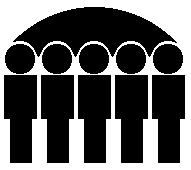 Of Human ServicesKevin W. Concannon, Director	  			 SUPPLEMENTAL SECURITY INCOME PROGRAM    November 2006Supplemental Security Income (SSI)-The expenditures reported in this section are paid to Iowa residents under the federally administered Supplemental Security Income program.  All expenditures reported in this section are 100% federal dollars.State of Iowa Supplemental Monies - (Federal Adm) -The expenditures reported in this section are administered by the federal Social Security Administration onBehalf of the State of Iowa and reimbursed by the State of Iowa.  These expenditures are made for personsreceiving assistance under the Mandatory, Family Life Home, Blind Allowance, or Dependent Personcategories of the State Supplementary Assistance program.  Expenditures are 100% state funded.State of Iowa Supplemental Monies - Iowa Adm/IHHRC-The expenditures reported in this section are administered by the State of Iowa, are 100% state funded,and are for payments to individuals receiving in-home health-related care services under the StateSupplementary Assistance program.Standard Reporting Unit	Prepared by:   Bureau of Research Analysis	Statistical Research AnalystDivision of Results Based Accountability	(515) 281-46951S470A038-A                                      IOWA DEPARTMENT OF HUMAN SERVICES                         PAGE                  1                                       SUPPLEMENTAL-SECURITY INCOME PROGRAM FOR NOVEMBER 2006              DATE PRINTED 12-01-20060************************************************************************************************************************************0 COUNTY - ADAIR                                         STATE OF IOWA SUPPLEMENTATION MONIES                                               ------------------------------------------------------                           SSI                         FEDERAL                                                      IOWA                                                         ADM                                                     ADM/IHHRC                       NO.          AMT             NO.          AMT                                          NO.          AMT AGED                    0             .00            0             .00                                         0             .000BLIND                   0             .00            0             .00                                         0             .000DISABLED                2          488.00            0             .00                                         0             .000 TOTALS                 2          488.00            0             .00                                         2          921.100************************************************************************************************************************************0 COUNTY - ADAMS                                         STATE OF IOWA SUPPLEMENTATION MONIES                                               ------------------------------------------------------                           SSI                         FEDERAL                                                      IOWA                                                         ADM                                                     ADM/IHHRC                       NO.          AMT             NO.          AMT                                          NO.          AMT AGED                    0             .00            0             .00                                         0             .000BLIND                   0             .00            0             .00                                         0             .000DISABLED                1        1,206.00            0             .00                                         0             .000 TOTALS                 1        1,206.00            0             .00                                         0             .000************************************************************************************************************************************0 COUNTY - ALLAMAKEE                                     STATE OF IOWA SUPPLEMENTATION MONIES                                               ------------------------------------------------------                           SSI                         FEDERAL                                                      IOWA                                                         ADM                                                     ADM/IHHRC                       NO.          AMT             NO.          AMT                                          NO.          AMT AGED                    1           30.00            0             .00                                         0             .000BLIND                   0             .00            0             .00                                         0             .000DISABLED                5        1,686.70            0             .00                                         0             .000 TOTALS                 6        1,716.70            0             .00                                         4        1,314.690************************************************************************************************************************************0 COUNTY - APPANOOSE                                     STATE OF IOWA SUPPLEMENTATION MONIES                                               ------------------------------------------------------                           SSI                         FEDERAL                                                      IOWA                                                         ADM                                                     ADM/IHHRC                       NO.          AMT             NO.          AMT                                          NO.          AMT AGED                   35        4,705.07            1          306.00                                         0             .000BLIND                   7        2,504.50            5          110.00                                         0             .000DISABLED              414      187,084.88           25        7,586.00                                         0             .000 TOTALS               456      194,294.45           31        8,002.00                                        39       13,449.511S470A038-A                                      IOWA DEPARTMENT OF HUMAN SERVICES                         PAGE                  2                                       SUPPLEMENTAL-SECURITY INCOME PROGRAM FOR NOVEMBER 2006              DATE PRINTED 12-01-20060************************************************************************************************************************************0 COUNTY - AUDUBON                                       STATE OF IOWA SUPPLEMENTATION MONIES                                               ------------------------------------------------------                           SSI                         FEDERAL                                                      IOWA                                                         ADM                                                     ADM/IHHRC                       NO.          AMT             NO.          AMT                                          NO.          AMT AGED                    0             .00            0             .00                                         0             .000BLIND                   0             .00            0             .00                                         0             .000DISABLED                2          575.46            0             .00                                         0             .000 TOTALS                 2          575.46            0             .00                                         2          859.100************************************************************************************************************************************0 COUNTY - BENTON                                        STATE OF IOWA SUPPLEMENTATION MONIES                                               ------------------------------------------------------                           SSI                         FEDERAL                                                      IOWA                                                         ADM                                                     ADM/IHHRC                       NO.          AMT             NO.          AMT                                          NO.          AMT AGED                   34        4,687.66            4        1,014.50                                         0             .000BLIND                  14        4,637.54           11          242.00                                         0             .000DISABLED              363      139,186.62           14        3,704.00                                         0             .000 TOTALS               411      148,511.82           29        4,960.50                                        10        3,901.300************************************************************************************************************************************0 COUNTY - BLACK HAWK                                    STATE OF IOWA SUPPLEMENTATION MONIES                                               ------------------------------------------------------                           SSI                         FEDERAL                                                      IOWA                                                         ADM                                                     ADM/IHHRC                       NO.          AMT             NO.          AMT                                          NO.          AMT AGED                  111       28,334.87            2          612.00                                         0             .000BLIND                  49       18,536.72           41        1,454.79                                         0             .000DISABLED            2,643    1,181,787.18           80       24,287.12                                         0             .000 TOTALS             2,803    1,228,658.77          123       26,353.91                                        52       22,805.310************************************************************************************************************************************0 COUNTY - BOONE                                         STATE OF IOWA SUPPLEMENTATION MONIES                                               ------------------------------------------------------                           SSI                         FEDERAL                                                      IOWA                                                         ADM                                                     ADM/IHHRC                       NO.          AMT             NO.          AMT                                          NO.          AMT AGED                   27        5,485.97            1           22.00                                         0             .000BLIND                   5        1,050.50            4           88.00                                         0             .000DISABLED              337      103,477.99           14        3,914.00                                         0             .000 TOTALS               369      110,014.46           19        4,024.00                                         4        1,421.101S470A038-A                                      IOWA DEPARTMENT OF HUMAN SERVICES                         PAGE                  3                                       SUPPLEMENTAL-SECURITY INCOME PROGRAM FOR NOVEMBER 2006              DATE PRINTED 12-01-20060************************************************************************************************************************************0 COUNTY - BREMER                                        STATE OF IOWA SUPPLEMENTATION MONIES                                               ------------------------------------------------------                           SSI                         FEDERAL                                                      IOWA                                                         ADM                                                     ADM/IHHRC                       NO.          AMT             NO.          AMT                                          NO.          AMT AGED                   18        2,449.82            0             .00                                         0             .000BLIND                   3          924.00            3           66.00                                         0             .000DISABLED              149       53,964.83            8        2,101.10                                         0             .000 TOTALS               170       57,338.65           11        2,167.10                                         2          768.550************************************************************************************************************************************0 COUNTY - BUCHANAN                                      STATE OF IOWA SUPPLEMENTATION MONIES                                               ------------------------------------------------------                           SSI                         FEDERAL                                                      IOWA                                                         ADM                                                     ADM/IHHRC                       NO.          AMT             NO.          AMT                                          NO.          AMT AGED                   22        6,183.34            0             .00                                         0             .000BLIND                   7        2,611.00            5          110.00                                         0             .000DISABLED              285      113,605.11            5        1,530.00                                         0             .000 TOTALS               314      122,399.45           10        1,640.00                                         5        2,005.650************************************************************************************************************************************0 COUNTY - BUENA VISTA                                   STATE OF IOWA SUPPLEMENTATION MONIES                                               ------------------------------------------------------                           SSI                         FEDERAL                                                      IOWA                                                         ADM                                                     ADM/IHHRC                       NO.          AMT             NO.          AMT                                          NO.          AMT AGED                   23        8,469.40            0             .00                                         0             .000BLIND                   3          589.70            2           44.00                                         0             .000DISABLED              158       61,643.20            8        2,242.60                                         0             .000 TOTALS               184       70,702.30           10        2,286.60                                         0             .000************************************************************************************************************************************0 COUNTY - BUTLER                                        STATE OF IOWA SUPPLEMENTATION MONIES                                               ------------------------------------------------------                           SSI                         FEDERAL                                                      IOWA                                                         ADM                                                     ADM/IHHRC                       NO.          AMT             NO.          AMT                                          NO.          AMT AGED                   15        3,562.26            1          306.00                                         0             .000BLIND                   4        1,250.00            3           66.00                                         0             .000DISABLED              239       95,552.35           10        2,521.00                                         0             .000 TOTALS               258      100,364.61           14        2,893.00                                         1          473.001S470A038-A                                      IOWA DEPARTMENT OF HUMAN SERVICES                         PAGE                  4                                       SUPPLEMENTAL-SECURITY INCOME PROGRAM FOR NOVEMBER 2006              DATE PRINTED 12-01-20060************************************************************************************************************************************0 COUNTY - CALHOUN                                       STATE OF IOWA SUPPLEMENTATION MONIES                                               ------------------------------------------------------                           SSI                         FEDERAL                                                      IOWA                                                         ADM                                                     ADM/IHHRC                       NO.          AMT             NO.          AMT                                          NO.          AMT AGED                    0             .00            0             .00                                         0             .000BLIND                   0             .00            0             .00                                         0             .000DISABLED                4        1,296.00            0             .00                                         0             .000 TOTALS                 4        1,296.00            0             .00                                         0             .000************************************************************************************************************************************0 COUNTY - CARROLL                                       STATE OF IOWA SUPPLEMENTATION MONIES                                               ------------------------------------------------------                           SSI                         FEDERAL                                                      IOWA                                                         ADM                                                     ADM/IHHRC                       NO.          AMT             NO.          AMT                                          NO.          AMT AGED                   74       11,092.29            6          773.00                                         0             .000BLIND                   8        2,379.31            7          154.00                                         0             .000DISABLED              562      210,979.85           15        4,612.00                                         0             .000 TOTALS               644      224,451.45           28        5,539.00                                         1          480.550************************************************************************************************************************************0 COUNTY - CASS                                          STATE OF IOWA SUPPLEMENTATION MONIES                                               ------------------------------------------------------                           SSI                         FEDERAL                                                      IOWA                                                         ADM                                                     ADM/IHHRC                       NO.          AMT             NO.          AMT                                          NO.          AMT AGED                   34        5,425.71            3          724.60                                         0             .000BLIND                   3        1,036.00            2           44.00                                         0             .000DISABLED              326      118,998.53           16        4,295.60                                         0             .000 TOTALS               363      125,460.24           21        5,064.20                                         1          480.550************************************************************************************************************************************0 COUNTY - CEDAR                                         STATE OF IOWA SUPPLEMENTATION MONIES                                               ------------------------------------------------------                           SSI                         FEDERAL                                                      IOWA                                                         ADM                                                     ADM/IHHRC                       NO.          AMT             NO.          AMT                                          NO.          AMT AGED                    0             .00            0             .00                                         0             .000BLIND                   0             .00            0             .00                                         0             .000DISABLED                1           30.00            0             .00                                         0             .000 TOTALS                 1           30.00            0             .00                                         7        2,859.301S470A038-A                                      IOWA DEPARTMENT OF HUMAN SERVICES                         PAGE                  5                                       SUPPLEMENTAL-SECURITY INCOME PROGRAM FOR NOVEMBER 2006              DATE PRINTED 12-01-20060************************************************************************************************************************************0 COUNTY - CERRO GORDO                                   STATE OF IOWA SUPPLEMENTATION MONIES                                               ------------------------------------------------------                           SSI                         FEDERAL                                                      IOWA                                                         ADM                                                     ADM/IHHRC                       NO.          AMT             NO.          AMT                                          NO.          AMT AGED                   56       10,085.87            2          287.00                                         0             .000BLIND                  20        8,241.36           20          418.00                                         0             .000DISABLED              644      245,784.83           24        4,985.90                                         0             .000 TOTALS               720      264,112.06           46        5,690.90                                        26       10,652.320************************************************************************************************************************************0 COUNTY - CHEROKEE                                      STATE OF IOWA SUPPLEMENTATION MONIES                                               ------------------------------------------------------                           SSI                         FEDERAL                                                      IOWA                                                         ADM                                                     ADM/IHHRC                       NO.          AMT             NO.          AMT                                          NO.          AMT AGED                   14        1,576.00            0             .00                                         0             .000BLIND                   2          460.00            2           44.00                                         0             .000DISABLED              161       79,561.02            9        2,337.00                                         0             .000 TOTALS               177       81,597.02           11        2,381.00                                         4        1,345.110************************************************************************************************************************************0 COUNTY - CHICKASAW                                     STATE OF IOWA SUPPLEMENTATION MONIES                                               ------------------------------------------------------                           SSI                         FEDERAL                                                      IOWA                                                         ADM                                                     ADM/IHHRC                       NO.          AMT             NO.          AMT                                          NO.          AMT AGED                    0             .00            0             .00                                         0             .000BLIND                   0             .00            0             .00                                         0             .000DISABLED                5        2,455.58            0             .00                                         0             .000 TOTALS                 5        2,455.58            0             .00                                         5        2,342.750************************************************************************************************************************************0 COUNTY - CLARKE                                        STATE OF IOWA SUPPLEMENTATION MONIES                                               ------------------------------------------------------                           SSI                         FEDERAL                                                      IOWA                                                         ADM                                                     ADM/IHHRC                       NO.          AMT             NO.          AMT                                          NO.          AMT AGED                   48        9,004.22            1           22.00                                         0             .000BLIND                   6        1,594.98            6          438.00                                         0             .000DISABLED              291      117,552.39           15        3,932.40                                         0             .000 TOTALS               345      128,151.59           22        4,392.40                                         3        1,437.101S470A038-A                                      IOWA DEPARTMENT OF HUMAN SERVICES                         PAGE                  6                                       SUPPLEMENTAL-SECURITY INCOME PROGRAM FOR NOVEMBER 2006              DATE PRINTED 12-01-20060************************************************************************************************************************************0 COUNTY - CLAY                                          STATE OF IOWA SUPPLEMENTATION MONIES                                               ------------------------------------------------------                           SSI                         FEDERAL                                                      IOWA                                                         ADM                                                     ADM/IHHRC                       NO.          AMT             NO.          AMT                                          NO.          AMT AGED                   15        2,858.65            0             .00                                         0             .000BLIND                   3        1,809.00            3           66.00                                         0             .000DISABLED              202       82,210.46            6        1,719.21                                         0             .000 TOTALS               220       86,878.11            9        1,785.21                                         0             .000************************************************************************************************************************************0 COUNTY - CLAYTON                                       STATE OF IOWA SUPPLEMENTATION MONIES                                               ------------------------------------------------------                           SSI                         FEDERAL                                                      IOWA                                                         ADM                                                     ADM/IHHRC                       NO.          AMT             NO.          AMT                                          NO.          AMT AGED                    1           33.00            0             .00                                         0             .000BLIND                   0             .00            0             .00                                         0             .000DISABLED                2          633.00            0             .00                                         0             .000 TOTALS                 3          666.00            0             .00                                         7        2,994.650************************************************************************************************************************************0 COUNTY - CLINTON                                       STATE OF IOWA SUPPLEMENTATION MONIES                                               ------------------------------------------------------                           SSI                         FEDERAL                                                      IOWA                                                         ADM                                                     ADM/IHHRC                       NO.          AMT             NO.          AMT                                          NO.          AMT AGED                   53        7,988.02            1          306.00                                         0             .000BLIND                  21        7,413.64           18          407.00                                         0             .000DISABLED              881      399,064.57           36       10,259.00                                         0             .000 TOTALS               955      414,466.23           55       10,972.00                                        25        9,415.550************************************************************************************************************************************0 COUNTY - CRAWFORD                                      STATE OF IOWA SUPPLEMENTATION MONIES                                               ------------------------------------------------------                           SSI                         FEDERAL                                                      IOWA                                                         ADM                                                     ADM/IHHRC                       NO.          AMT             NO.          AMT                                          NO.          AMT AGED                   40        7,220.39            0             .00                                         0             .000BLIND                   4        1,373.34            3           66.00                                         0             .000DISABLED              254       97,526.53            7        1,611.00                                         0             .000 TOTALS               298      106,120.26           10        1,677.00                                         1          480.001S470A038-A                                      IOWA DEPARTMENT OF HUMAN SERVICES                         PAGE                  7                                       SUPPLEMENTAL-SECURITY INCOME PROGRAM FOR NOVEMBER 2006              DATE PRINTED 12-01-20060************************************************************************************************************************************0 COUNTY - DALLAS                                        STATE OF IOWA SUPPLEMENTATION MONIES                                               ------------------------------------------------------                           SSI                         FEDERAL                                                      IOWA                                                         ADM                                                     ADM/IHHRC                       NO.          AMT             NO.          AMT                                          NO.          AMT AGED                   31       10,471.61            0             .00                                         0             .000BLIND                   4        2,251.00            3           66.00                                         0             .000DISABLED              244       96,195.72           13        3,718.00                                         0             .000 TOTALS               279      108,918.33           16        3,784.00                                        10        4,613.950************************************************************************************************************************************0 COUNTY - DAVIS                                         STATE OF IOWA SUPPLEMENTATION MONIES                                               ------------------------------------------------------                           SSI                         FEDERAL                                                      IOWA                                                         ADM                                                     ADM/IHHRC                       NO.          AMT             NO.          AMT                                          NO.          AMT AGED                    1           30.00            0             .00                                         0             .000BLIND                   0             .00            0             .00                                         0             .000DISABLED                1          953.13            0             .00                                         0             .000 TOTALS                 2          983.13            0             .00                                         7        2,472.990************************************************************************************************************************************0 COUNTY - DECATUR                                       STATE OF IOWA SUPPLEMENTATION MONIES                                               ------------------------------------------------------                           SSI                         FEDERAL                                                      IOWA                                                         ADM                                                     ADM/IHHRC                       NO.          AMT             NO.          AMT                                          NO.          AMT AGED                   74       12,457.85            2          127.00                                         0             .000BLIND                   8        3,020.00            6          744.00                                         0             .000DISABLED              349      136,585.21           26        6,328.20                                         0             .000 TOTALS               431      152,063.06           34        7,199.20                                         6        2,558.750************************************************************************************************************************************0 COUNTY - DELAWARE                                      STATE OF IOWA SUPPLEMENTATION MONIES                                               ------------------------------------------------------                           SSI                         FEDERAL                                                      IOWA                                                         ADM                                                     ADM/IHHRC                       NO.          AMT             NO.          AMT                                          NO.          AMT AGED                   22        3,755.53            2          555.00                                         0             .000BLIND                   3          135.00            3           44.00                                         0             .000DISABLED              190       78,164.40            7        2,141.00                                         0             .000 TOTALS               215       82,054.93           12        2,740.00                                         3        1,229.651S470A038-A                                      IOWA DEPARTMENT OF HUMAN SERVICES                         PAGE                  8                                       SUPPLEMENTAL-SECURITY INCOME PROGRAM FOR NOVEMBER 2006              DATE PRINTED 12-01-20060************************************************************************************************************************************0 COUNTY - DES MOINES                                    STATE OF IOWA SUPPLEMENTATION MONIES                                               ------------------------------------------------------                           SSI                         FEDERAL                                                      IOWA                                                         ADM                                                     ADM/IHHRC                       NO.          AMT             NO.          AMT                                          NO.          AMT AGED                   48        7,544.44            0             .00                                         0             .000BLIND                  12        5,737.76            9          198.00                                         0             .000DISABLED              890      384,295.11           35        9,678.55                                         0             .000 TOTALS               950      397,577.31           44        9,876.55                                         4        1,832.300************************************************************************************************************************************0 COUNTY - DICKINSON                                     STATE OF IOWA SUPPLEMENTATION MONIES                                               ------------------------------------------------------                           SSI                         FEDERAL                                                      IOWA                                                         ADM                                                     ADM/IHHRC                       NO.          AMT             NO.          AMT                                          NO.          AMT AGED                   20        2,139.78            0             .00                                         0             .000BLIND                   1          508.02            1           22.00                                         0             .000DISABLED              140       53,791.57            2          544.00                                         0             .000 TOTALS               161       56,439.37            3          566.00                                         9        3,656.350************************************************************************************************************************************0 COUNTY - DUBUQUE                                       STATE OF IOWA SUPPLEMENTATION MONIES                                               ------------------------------------------------------                           SSI                         FEDERAL                                                      IOWA                                                         ADM                                                     ADM/IHHRC                       NO.          AMT             NO.          AMT                                          NO.          AMT AGED                  128       20,112.18            2          612.00                                         0             .000BLIND                  22        6,067.28           14          874.00                                         0             .000DISABLED            1,167      478,653.38           32        8,328.60                                         0             .000 TOTALS             1,317      504,832.84           48        9,814.60                                        27       10,855.650************************************************************************************************************************************0 COUNTY - EMMET                                         STATE OF IOWA SUPPLEMENTATION MONIES                                               ------------------------------------------------------                           SSI                         FEDERAL                                                      IOWA                                                         ADM                                                     ADM/IHHRC                       NO.          AMT             NO.          AMT                                          NO.          AMT AGED                   35        7,089.61            0             .00                                         0             .000BLIND                   2          834.00            2           44.00                                         0             .000DISABLED              168       59,271.51            3          508.20                                         0             .000 TOTALS               205       67,195.12            5          552.20                                         3        1,400.551S470A038-A                                      IOWA DEPARTMENT OF HUMAN SERVICES                         PAGE                  9                                       SUPPLEMENTAL-SECURITY INCOME PROGRAM FOR NOVEMBER 2006              DATE PRINTED 12-01-20060************************************************************************************************************************************0 COUNTY - FAYETTE                                       STATE OF IOWA SUPPLEMENTATION MONIES                                               ------------------------------------------------------                           SSI                         FEDERAL                                                      IOWA                                                         ADM                                                     ADM/IHHRC                       NO.          AMT             NO.          AMT                                          NO.          AMT AGED                   78       12,945.01            0             .00                                         0             .000BLIND                   6        2,260.56            5          110.00                                         0             .000DISABLED              490      199,752.18           15        3,928.00                                         0             .000 TOTALS               574      214,957.75           20        4,038.00                                        11        4,637.500************************************************************************************************************************************0 COUNTY - FLOYD                                         STATE OF IOWA SUPPLEMENTATION MONIES                                               ------------------------------------------------------                           SSI                         FEDERAL                                                      IOWA                                                         ADM                                                     ADM/IHHRC                       NO.          AMT             NO.          AMT                                          NO.          AMT AGED                   25        3,494.55            1          306.00                                         0             .000BLIND                   7          994.55            4           88.00                                         0             .000DISABLED              361      143,453.02           17        4,917.50                                         0             .000 TOTALS               393      147,942.12           22        5,311.50                                        29        9,984.450************************************************************************************************************************************0 COUNTY - FRANKLIN                                      STATE OF IOWA SUPPLEMENTATION MONIES                                               ------------------------------------------------------                           SSI                         FEDERAL                                                      IOWA                                                         ADM                                                     ADM/IHHRC                       NO.          AMT             NO.          AMT                                          NO.          AMT AGED                    1          603.00            0             .00                                         0             .000BLIND                   0             .00            0             .00                                         0             .000DISABLED                0             .00            0             .00                                         0             .000 TOTALS                 1          603.00            0             .00                                         0             .000************************************************************************************************************************************0 COUNTY - FREMONT                                       STATE OF IOWA SUPPLEMENTATION MONIES                                               ------------------------------------------------------                           SSI                         FEDERAL                                                      IOWA                                                         ADM                                                     ADM/IHHRC                       NO.          AMT             NO.          AMT                                          NO.          AMT AGED                    0             .00            0             .00                                         0             .000BLIND                   1          452.00            0             .00                                         0             .000DISABLED                2        1,055.00            0             .00                                         0             .000 TOTALS                 3        1,507.00            0             .00                                         3        1,069.371S470A038-A                                      IOWA DEPARTMENT OF HUMAN SERVICES                         PAGE                 10                                       SUPPLEMENTAL-SECURITY INCOME PROGRAM FOR NOVEMBER 2006              DATE PRINTED 12-01-20060************************************************************************************************************************************0 COUNTY - GREENE                                        STATE OF IOWA SUPPLEMENTATION MONIES                                               ------------------------------------------------------                           SSI                         FEDERAL                                                      IOWA                                                         ADM                                                     ADM/IHHRC                       NO.          AMT             NO.          AMT                                          NO.          AMT AGED                    0             .00            0             .00                                         0             .000BLIND                   0             .00            0             .00                                         0             .000DISABLED                1           30.00            0             .00                                         0             .000 TOTALS                 1           30.00            0             .00                                         0             .000************************************************************************************************************************************0 COUNTY - GRUNDY                                        STATE OF IOWA SUPPLEMENTATION MONIES                                               ------------------------------------------------------                           SSI                         FEDERAL                                                      IOWA                                                         ADM                                                     ADM/IHHRC                       NO.          AMT             NO.          AMT                                          NO.          AMT AGED                    9        1,964.31            0             .00                                         0             .000BLIND                   1          155.00            1           22.00                                         0             .000DISABLED               49       19,882.62            0             .00                                         0             .000 TOTALS                59       22,001.93            1           22.00                                         0             .000************************************************************************************************************************************0 COUNTY - GUTHRIE                                       STATE OF IOWA SUPPLEMENTATION MONIES                                               ------------------------------------------------------                           SSI                         FEDERAL                                                      IOWA                                                         ADM                                                     ADM/IHHRC                       NO.          AMT             NO.          AMT                                          NO.          AMT AGED                    1           30.00            0             .00                                         0             .000BLIND                   0             .00            0             .00                                         0             .000DISABLED                2          553.70            0             .00                                         0             .000 TOTALS                 3          583.70            0             .00                                         2          901.100************************************************************************************************************************************0 COUNTY - HAMILTON                                      STATE OF IOWA SUPPLEMENTATION MONIES                                               ------------------------------------------------------                           SSI                         FEDERAL                                                      IOWA                                                         ADM                                                     ADM/IHHRC                       NO.          AMT             NO.          AMT                                          NO.          AMT AGED                    6        2,136.00            0             .00                                         0             .000BLIND                   0             .00            0             .00                                         0             .000DISABLED              135       53,969.01            8        2,098.00                                         0             .000 TOTALS               141       56,105.01            8        2,098.00                                         0             .001S470A038-A                                      IOWA DEPARTMENT OF HUMAN SERVICES                         PAGE                 11                                       SUPPLEMENTAL-SECURITY INCOME PROGRAM FOR NOVEMBER 2006              DATE PRINTED 12-01-20060************************************************************************************************************************************0 COUNTY - HANCOCK                                       STATE OF IOWA SUPPLEMENTATION MONIES                                               ------------------------------------------------------                           SSI                         FEDERAL                                                      IOWA                                                         ADM                                                     ADM/IHHRC                       NO.          AMT             NO.          AMT                                          NO.          AMT AGED                    0             .00            0             .00                                         0             .000BLIND                   0             .00            0             .00                                         0             .000DISABLED                1          191.00            0             .00                                         0             .000 TOTALS                 1          191.00            0             .00                                         0             .000************************************************************************************************************************************0 COUNTY - HARDIN                                        STATE OF IOWA SUPPLEMENTATION MONIES                                               ------------------------------------------------------                           SSI                         FEDERAL                                                      IOWA                                                         ADM                                                     ADM/IHHRC                       NO.          AMT             NO.          AMT                                          NO.          AMT AGED                   19        3,153.64            0             .00                                         0             .000BLIND                   5        2,165.00            3           66.00                                         0             .000DISABLED              179       71,426.53            6        1,522.00                                         0             .000 TOTALS               203       76,745.17            9        1,588.00                                         2          940.020************************************************************************************************************************************0 COUNTY - HARRISON                                      STATE OF IOWA SUPPLEMENTATION MONIES                                               ------------------------------------------------------                           SSI                         FEDERAL                                                      IOWA                                                         ADM                                                     ADM/IHHRC                       NO.          AMT             NO.          AMT                                          NO.          AMT AGED                   62        8,241.09            1          197.00                                         0             .000BLIND                   7        2,593.10            6          120.00                                         0             .000DISABLED              362      133,988.37           10        2,843.00                                         0             .000 TOTALS               431      144,822.56           17        3,160.00                                        14        5,242.320************************************************************************************************************************************0 COUNTY - HENRY                                         STATE OF IOWA SUPPLEMENTATION MONIES                                               ------------------------------------------------------                           SSI                         FEDERAL                                                      IOWA                                                         ADM                                                     ADM/IHHRC                       NO.          AMT             NO.          AMT                                          NO.          AMT AGED                   20        4,318.48            2          459.00                                         0             .000BLIND                   6        1,604.16            5          405.00                                         0             .000DISABLED              250      103,746.78            7        1,681.00                                         0             .000 TOTALS               276      109,669.42           14        2,545.00                                        14        5,258.971S470A038-A                                      IOWA DEPARTMENT OF HUMAN SERVICES                         PAGE                 12                                       SUPPLEMENTAL-SECURITY INCOME PROGRAM FOR NOVEMBER 2006              DATE PRINTED 12-01-20060************************************************************************************************************************************0 COUNTY - HOWARD                                        STATE OF IOWA SUPPLEMENTATION MONIES                                               ------------------------------------------------------                           SSI                         FEDERAL                                                      IOWA                                                         ADM                                                     ADM/IHHRC                       NO.          AMT             NO.          AMT                                          NO.          AMT AGED                    0             .00            0             .00                                         0             .000BLIND                   0             .00            0             .00                                         0             .000DISABLED                3        1,197.00            0             .00                                         0             .000 TOTALS                 3        1,197.00            0             .00                                         5        2,002.200************************************************************************************************************************************0 COUNTY - HUMBOLDT                                      STATE OF IOWA SUPPLEMENTATION MONIES                                               ------------------------------------------------------                           SSI                         FEDERAL                                                      IOWA                                                         ADM                                                     ADM/IHHRC                       NO.          AMT             NO.          AMT                                          NO.          AMT AGED                    0             .00            0             .00                                         0             .000BLIND                   0             .00            0             .00                                         0             .000DISABLED                0             .00            0             .00                                         0             .000 TOTALS                 0             .00            0             .00                                         0             .000************************************************************************************************************************************0 COUNTY - IDA                                           STATE OF IOWA SUPPLEMENTATION MONIES                                               ------------------------------------------------------                           SSI                         FEDERAL                                                      IOWA                                                         ADM                                                     ADM/IHHRC                       NO.          AMT             NO.          AMT                                          NO.          AMT AGED                    0             .00            0             .00                                         0             .000BLIND                   0             .00            0             .00                                         0             .000DISABLED                0             .00            0             .00                                         0             .000 TOTALS                 0             .00            0             .00                                         0             .000************************************************************************************************************************************0 COUNTY - IOWA                                          STATE OF IOWA SUPPLEMENTATION MONIES                                               ------------------------------------------------------                           SSI                         FEDERAL                                                      IOWA                                                         ADM                                                     ADM/IHHRC                       NO.          AMT             NO.          AMT                                          NO.          AMT AGED                    0             .00            0             .00                                         0             .000BLIND                   0             .00            0             .00                                         0             .000DISABLED                2        1,027.00            0             .00                                         0             .000 TOTALS                 2        1,027.00            0             .00                                         0             .001S470A038-A                                      IOWA DEPARTMENT OF HUMAN SERVICES                         PAGE                 13                                       SUPPLEMENTAL-SECURITY INCOME PROGRAM FOR NOVEMBER 2006              DATE PRINTED 12-01-20060************************************************************************************************************************************0 COUNTY - JACKSON                                       STATE OF IOWA SUPPLEMENTATION MONIES                                               ------------------------------------------------------                           SSI                         FEDERAL                                                      IOWA                                                         ADM                                                     ADM/IHHRC                       NO.          AMT             NO.          AMT                                          NO.          AMT AGED                   50        8,513.37            2          328.00                                         0             .000BLIND                   4        2,063.50            4           88.00                                         0             .000DISABLED              276      111,386.37           17        4,214.32                                         0             .000 TOTALS               330      121,963.24           23        4,630.32                                        12        5,516.050************************************************************************************************************************************0 COUNTY - JASPER                                        STATE OF IOWA SUPPLEMENTATION MONIES                                               ------------------------------------------------------                           SSI                         FEDERAL                                                      IOWA                                                         ADM                                                     ADM/IHHRC                       NO.          AMT             NO.          AMT                                          NO.          AMT AGED                   37        5,077.93            0             .00                                         0             .000BLIND                   6        1,794.84            6          121.00                                         0             .000DISABLED              367      149,079.01            7        1,682.52                                         0             .000 TOTALS               410      155,951.78           13        1,803.52                                         2          941.100************************************************************************************************************************************0 COUNTY - JEFFERSON                                     STATE OF IOWA SUPPLEMENTATION MONIES                                               ------------------------------------------------------                           SSI                         FEDERAL                                                      IOWA                                                         ADM                                                     ADM/IHHRC                       NO.          AMT             NO.          AMT                                          NO.          AMT AGED                   35        6,458.25            2          582.17                                         0             .000BLIND                   5          820.00            3           55.00                                         0             .000DISABLED              383      149,945.83           14        3,808.00                                         0             .000 TOTALS               423      157,224.08           19        4,445.17                                        24        6,417.420************************************************************************************************************************************0 COUNTY - JOHNSON                                       STATE OF IOWA SUPPLEMENTATION MONIES                                               ------------------------------------------------------                           SSI                         FEDERAL                                                      IOWA                                                         ADM                                                     ADM/IHHRC                       NO.          AMT             NO.          AMT                                          NO.          AMT AGED                   72       22,273.80            2          612.00                                         0             .000BLIND                  19        8,332.84           17          374.00                                         0             .000DISABLED              993      457,303.56           18        4,415.50                                         0             .000 TOTALS             1,084      487,910.20           37        5,401.50                                        22        8,838.451S470A038-A                                      IOWA DEPARTMENT OF HUMAN SERVICES                         PAGE                 14                                       SUPPLEMENTAL-SECURITY INCOME PROGRAM FOR NOVEMBER 2006              DATE PRINTED 12-01-20060************************************************************************************************************************************0 COUNTY - JONES                                         STATE OF IOWA SUPPLEMENTATION MONIES                                               ------------------------------------------------------                           SSI                         FEDERAL                                                      IOWA                                                         ADM                                                     ADM/IHHRC                       NO.          AMT             NO.          AMT                                          NO.          AMT AGED                   27        3,837.30            0             .00                                         0             .000BLIND                   6        1,224.00            5          416.00                                         0             .000DISABLED              184       84,234.93            1          306.00                                         0             .000 TOTALS               217       89,296.23            6          722.00                                         4        1,795.500************************************************************************************************************************************0 COUNTY - KEOKUK                                        STATE OF IOWA SUPPLEMENTATION MONIES                                               ------------------------------------------------------                           SSI                         FEDERAL                                                      IOWA                                                         ADM                                                     ADM/IHHRC                       NO.          AMT             NO.          AMT                                          NO.          AMT AGED                   31        4,142.61            0             .00                                         0             .000BLIND                   5        1,047.65            4           88.00                                         0             .000DISABLED              250      102,552.67            4          681.10                                         0             .000 TOTALS               286      107,742.93            8          769.10                                         2          840.550************************************************************************************************************************************0 COUNTY - KOSSUTH                                       STATE OF IOWA SUPPLEMENTATION MONIES                                               ------------------------------------------------------                           SSI                         FEDERAL                                                      IOWA                                                         ADM                                                     ADM/IHHRC                       NO.          AMT             NO.          AMT                                          NO.          AMT AGED                   32        5,705.85            1          306.00                                         0             .000BLIND                   1          229.00            1           22.00                                         0             .000DISABLED              155       56,118.78            3          601.39                                         0             .000 TOTALS               188       62,053.63            5          929.39                                         7        2,586.000************************************************************************************************************************************0 COUNTY - LEE                                           STATE OF IOWA SUPPLEMENTATION MONIES                                               ------------------------------------------------------                           SSI                         FEDERAL                                                      IOWA                                                         ADM                                                     ADM/IHHRC                       NO.          AMT             NO.          AMT                                          NO.          AMT AGED                   47        9,011.26            2          356.00                                         0             .000BLIND                  12        4,676.00           11          816.00                                         0             .000DISABLED              750      318,332.73           42       11,090.68                                         0             .000 TOTALS               809      332,019.99           55       12,262.68                                        35       12,978.841S470A038-A                                      IOWA DEPARTMENT OF HUMAN SERVICES                         PAGE                 15                                       SUPPLEMENTAL-SECURITY INCOME PROGRAM FOR NOVEMBER 2006              DATE PRINTED 12-01-20060************************************************************************************************************************************0 COUNTY - LINN                                          STATE OF IOWA SUPPLEMENTATION MONIES                                               ------------------------------------------------------                           SSI                         FEDERAL                                                      IOWA                                                         ADM                                                     ADM/IHHRC                       NO.          AMT             NO.          AMT                                          NO.          AMT AGED                  138       34,484.72            8        1,342.50                                         0             .000BLIND                  41       17,082.95           37        1,235.55                                         0             .000DISABLED            2,349    1,012,452.32           63       16,868.00                                         0             .000 TOTALS             2,528    1,064,019.99          108       19,446.05                                       101       40,166.130************************************************************************************************************************************0 COUNTY - LOUISA                                        STATE OF IOWA SUPPLEMENTATION MONIES                                               ------------------------------------------------------                           SSI                         FEDERAL                                                      IOWA                                                         ADM                                                     ADM/IHHRC                       NO.          AMT             NO.          AMT                                          NO.          AMT AGED                    0             .00            0             .00                                         0             .000BLIND                   0             .00            0             .00                                         0             .000DISABLED                4          946.50            0             .00                                         0             .000 TOTALS                 4          946.50            0             .00                                         5        2,423.370************************************************************************************************************************************0 COUNTY - LUCAS                                         STATE OF IOWA SUPPLEMENTATION MONIES                                               ------------------------------------------------------                           SSI                         FEDERAL                                                      IOWA                                                         ADM                                                     ADM/IHHRC                       NO.          AMT             NO.          AMT                                          NO.          AMT AGED                    1          317.00            0             .00                                         0             .000BLIND                   0             .00            0             .00                                         0             .000DISABLED                0             .00            0             .00                                         0             .000 TOTALS                 1          317.00            0             .00                                         6        2,229.650************************************************************************************************************************************0 COUNTY - LYON                                          STATE OF IOWA SUPPLEMENTATION MONIES                                               ------------------------------------------------------                           SSI                         FEDERAL                                                      IOWA                                                         ADM                                                     ADM/IHHRC                       NO.          AMT             NO.          AMT                                          NO.          AMT AGED                    0             .00            0             .00                                         0             .000BLIND                   0             .00            0             .00                                         0             .000DISABLED                0             .00            0             .00                                         0             .000 TOTALS                 0             .00            0             .00                                         1          480.551S470A038-A                                      IOWA DEPARTMENT OF HUMAN SERVICES                         PAGE                 16                                       SUPPLEMENTAL-SECURITY INCOME PROGRAM FOR NOVEMBER 2006              DATE PRINTED 12-01-20060************************************************************************************************************************************0 COUNTY - MADISON                                       STATE OF IOWA SUPPLEMENTATION MONIES                                               ------------------------------------------------------                           SSI                         FEDERAL                                                      IOWA                                                         ADM                                                     ADM/IHHRC                       NO.          AMT             NO.          AMT                                          NO.          AMT AGED                   14        2,043.99            0             .00                                         0             .000BLIND                   5        2,138.90            3           66.00                                         0             .000DISABLED              105       40,699.80            0             .00                                         0             .000 TOTALS               124       44,882.69            3           66.00                                         1          480.550************************************************************************************************************************************0 COUNTY - MAHASKA                                       STATE OF IOWA SUPPLEMENTATION MONIES                                               ------------------------------------------------------                           SSI                         FEDERAL                                                      IOWA                                                         ADM                                                     ADM/IHHRC                       NO.          AMT             NO.          AMT                                          NO.          AMT AGED                   19        4,205.50            0             .00                                         0             .000BLIND                   2          635.25            2           33.00                                         0             .000DISABLED              289      144,883.60           26        6,577.00                                         0             .000 TOTALS               310      149,724.35           28        6,610.00                                        14        6,011.150************************************************************************************************************************************0 COUNTY - MARION                                        STATE OF IOWA SUPPLEMENTATION MONIES                                               ------------------------------------------------------                           SSI                         FEDERAL                                                      IOWA                                                         ADM                                                     ADM/IHHRC                       NO.          AMT             NO.          AMT                                          NO.          AMT AGED                   38        6,319.98            0             .00                                         0             .000BLIND                   7        3,484.07            7          154.00                                         0             .000DISABLED              307      127,209.61            7        2,091.00                                         0             .000 TOTALS               352      137,013.66           14        2,245.00                                        20        7,112.150************************************************************************************************************************************0 COUNTY - MARSHALL                                      STATE OF IOWA SUPPLEMENTATION MONIES                                               ------------------------------------------------------                           SSI                         FEDERAL                                                      IOWA                                                         ADM                                                     ADM/IHHRC                       NO.          AMT             NO.          AMT                                          NO.          AMT AGED                   34        6,300.20            3          918.00                                         0             .000BLIND                   9        3,443.34            9          504.00                                         0             .000DISABLED              495      205,518.82           13        3,978.00                                         0             .000 TOTALS               538      215,262.36           25        5,400.00                                        46       17,556.501S470A038-A                                      IOWA DEPARTMENT OF HUMAN SERVICES                         PAGE                 17                                       SUPPLEMENTAL-SECURITY INCOME PROGRAM FOR NOVEMBER 2006              DATE PRINTED 12-01-20060************************************************************************************************************************************0 COUNTY - MILLS                                         STATE OF IOWA SUPPLEMENTATION MONIES                                               ------------------------------------------------------                           SSI                         FEDERAL                                                      IOWA                                                         ADM                                                     ADM/IHHRC                       NO.          AMT             NO.          AMT                                          NO.          AMT AGED                   31        6,970.95            1          179.00                                         0             .000BLIND                  11        3,235.29            5          110.00                                         0             .000DISABLED              311       97,090.67           10        2,511.00                                         0             .000 TOTALS               353      107,296.91           16        2,800.00                                         5        1,630.700************************************************************************************************************************************0 COUNTY - MITCHELL                                      STATE OF IOWA SUPPLEMENTATION MONIES                                               ------------------------------------------------------                           SSI                         FEDERAL                                                      IOWA                                                         ADM                                                     ADM/IHHRC                       NO.          AMT             NO.          AMT                                          NO.          AMT AGED                   20        3,759.00            0             .00                                         0             .000BLIND                   1           23.00            1           22.00                                         0             .000DISABLED               82       29,261.72            4        1,224.00                                         0             .000 TOTALS               103       33,043.72            5        1,246.00                                         2          941.100************************************************************************************************************************************0 COUNTY - MONONA                                        STATE OF IOWA SUPPLEMENTATION MONIES                                               ------------------------------------------------------                           SSI                         FEDERAL                                                      IOWA                                                         ADM                                                     ADM/IHHRC                       NO.          AMT             NO.          AMT                                          NO.          AMT AGED                    0             .00            0             .00                                         0             .000BLIND                   0             .00            0             .00                                         0             .000DISABLED                4        1,577.70            0             .00                                         0             .000 TOTALS                 4        1,577.70            0             .00                                         3        1,217.650************************************************************************************************************************************0 COUNTY - MONROE                                        STATE OF IOWA SUPPLEMENTATION MONIES                                               ------------------------------------------------------                           SSI                         FEDERAL                                                      IOWA                                                         ADM                                                     ADM/IHHRC                       NO.          AMT             NO.          AMT                                          NO.          AMT AGED                   16        2,231.50            0             .00                                         0             .000BLIND                   2        1,137.12            2           44.00                                         0             .000DISABLED              129       50,717.92            6        1,836.00                                         0             .000 TOTALS               147       54,086.54            8        1,880.00                                         5        2,026.551S470A038-A                                      IOWA DEPARTMENT OF HUMAN SERVICES                         PAGE                 18                                       SUPPLEMENTAL-SECURITY INCOME PROGRAM FOR NOVEMBER 2006              DATE PRINTED 12-01-20060************************************************************************************************************************************0 COUNTY - MONTGOMERY                                    STATE OF IOWA SUPPLEMENTATION MONIES                                               ------------------------------------------------------                           SSI                         FEDERAL                                                      IOWA                                                         ADM                                                     ADM/IHHRC                       NO.          AMT             NO.          AMT                                          NO.          AMT AGED                   13        2,679.10            0             .00                                         0             .000BLIND                   4          650.70            4           77.00                                         0             .000DISABLED              195       73,169.95           14        3,844.00                                         0             .000 TOTALS               212       76,499.75           18        3,921.00                                         7        2,989.200************************************************************************************************************************************0 COUNTY - MUSCATINE                                     STATE OF IOWA SUPPLEMENTATION MONIES                                               ------------------------------------------------------                           SSI                         FEDERAL                                                      IOWA                                                         ADM                                                     ADM/IHHRC                       NO.          AMT             NO.          AMT                                          NO.          AMT AGED                   62       15,204.92            0             .00                                         0             .000BLIND                  15        6,039.13           14          934.84                                         0             .000DISABLED              691      302,752.53           16        4,538.00                                         0             .000 TOTALS               768      323,996.58           30        5,472.84                                        52       17,645.020************************************************************************************************************************************0 COUNTY - OBRIEN                                        STATE OF IOWA SUPPLEMENTATION MONIES                                               ------------------------------------------------------                           SSI                         FEDERAL                                                      IOWA                                                         ADM                                                     ADM/IHHRC                       NO.          AMT             NO.          AMT                                          NO.          AMT AGED                   16        2,771.61            0             .00                                         0             .000BLIND                   6        2,131.00            4           88.00                                         0             .000DISABLED              199       77,531.80            2          612.00                                         0             .000 TOTALS               221       82,434.41            6          700.00                                         5        1,965.370************************************************************************************************************************************0 COUNTY - OSCEOLA                                       STATE OF IOWA SUPPLEMENTATION MONIES                                               ------------------------------------------------------                           SSI                         FEDERAL                                                      IOWA                                                         ADM                                                     ADM/IHHRC                       NO.          AMT             NO.          AMT                                          NO.          AMT AGED                    0             .00            0             .00                                         0             .000BLIND                   0             .00            0             .00                                         0             .000DISABLED                0             .00            0             .00                                         0             .000 TOTALS                 0             .00            0             .00                                         1          460.001S470A038-A                                      IOWA DEPARTMENT OF HUMAN SERVICES                         PAGE                 19                                       SUPPLEMENTAL-SECURITY INCOME PROGRAM FOR NOVEMBER 2006              DATE PRINTED 12-01-20060************************************************************************************************************************************0 COUNTY - PAGE                                          STATE OF IOWA SUPPLEMENTATION MONIES                                               ------------------------------------------------------                           SSI                         FEDERAL                                                      IOWA                                                         ADM                                                     ADM/IHHRC                       NO.          AMT             NO.          AMT                                          NO.          AMT AGED                   52        6,048.14            3          798.00                                         0             .000BLIND                   8        2,508.66            6          132.00                                         0             .000DISABLED              387      151,969.68           25        6,566.58                                         0             .000 TOTALS               447      160,526.48           34        7,496.58                                        13        5,200.400************************************************************************************************************************************0 COUNTY - PALO ALTO                                     STATE OF IOWA SUPPLEMENTATION MONIES                                               ------------------------------------------------------                           SSI                         FEDERAL                                                      IOWA                                                         ADM                                                     ADM/IHHRC                       NO.          AMT             NO.          AMT                                          NO.          AMT AGED                    0             .00            0             .00                                         0             .000BLIND                   0             .00            0             .00                                         0             .000DISABLED                3        1,126.04            0             .00                                         0             .000 TOTALS                 3        1,126.04            0             .00                                         0             .000************************************************************************************************************************************0 COUNTY - PLYMOUTH                                      STATE OF IOWA SUPPLEMENTATION MONIES                                               ------------------------------------------------------                           SSI                         FEDERAL                                                      IOWA                                                         ADM                                                     ADM/IHHRC                       NO.          AMT             NO.          AMT                                          NO.          AMT AGED                   18        1,632.19            0             .00                                         0             .000BLIND                   4        1,991.36            3           66.00                                         0             .000DISABLED              144       51,063.26            1          306.00                                         0             .000 TOTALS               166       54,686.81            4          372.00                                        11        4,013.800************************************************************************************************************************************0 COUNTY - POCAHONTAS                                    STATE OF IOWA SUPPLEMENTATION MONIES                                               ------------------------------------------------------                           SSI                         FEDERAL                                                      IOWA                                                         ADM                                                     ADM/IHHRC                       NO.          AMT             NO.          AMT                                          NO.          AMT AGED                    0             .00            0             .00                                         0             .000BLIND                   0             .00            0             .00                                         0             .000DISABLED                2          190.20            0             .00                                         0             .000 TOTALS                 2          190.20            0             .00                                         3           91.651S470A038-A                                      IOWA DEPARTMENT OF HUMAN SERVICES                         PAGE                 20                                       SUPPLEMENTAL-SECURITY INCOME PROGRAM FOR NOVEMBER 2006              DATE PRINTED 12-01-20060************************************************************************************************************************************0 COUNTY - POLK                                          STATE OF IOWA SUPPLEMENTATION MONIES                                               ------------------------------------------------------                           SSI                         FEDERAL                                                      IOWA                                                         ADM                                                     ADM/IHHRC                       NO.          AMT             NO.          AMT                                          NO.          AMT AGED                  595      205,712.31           29        7,240.74                                         0             .000BLIND                 114       44,294.35          106        3,218.50                                         0             .000DISABLED            4,992    2,202,776.07           83       22,564.30                                         0             .000 TOTALS             5,701    2,452,782.73          218       33,023.54                                       225      100,999.000************************************************************************************************************************************0 COUNTY - POTTAWATTAMIE                                 STATE OF IOWA SUPPLEMENTATION MONIES                                               ------------------------------------------------------                           SSI                         FEDERAL                                                      IOWA                                                         ADM                                                     ADM/IHHRC                       NO.          AMT             NO.          AMT                                          NO.          AMT AGED                   67       10,839.49            2          122.00                                         0             .000BLIND                  19        6,396.57           18          396.00                                         0             .000DISABLED            1,536      658,501.36           39        9,837.86                                         0             .000 TOTALS             1,622      675,737.42           59       10,355.86                                       114       42,688.250************************************************************************************************************************************0 COUNTY - POWESHIEK                                     STATE OF IOWA SUPPLEMENTATION MONIES                                               ------------------------------------------------------                           SSI                         FEDERAL                                                      IOWA                                                         ADM                                                     ADM/IHHRC                       NO.          AMT             NO.          AMT                                          NO.          AMT AGED                    8          706.54            1           11.00                                         0             .000BLIND                   4        1,496.33            4          204.03                                         0             .000DISABLED              178       75,799.30            1          232.00                                         0             .000 TOTALS               190       78,002.17            6          447.03                                         0             .000************************************************************************************************************************************0 COUNTY - RINGGOLD                                      STATE OF IOWA SUPPLEMENTATION MONIES                                               ------------------------------------------------------                           SSI                         FEDERAL                                                      IOWA                                                         ADM                                                     ADM/IHHRC                       NO.          AMT             NO.          AMT                                          NO.          AMT AGED                    0             .00            0             .00                                         0             .000BLIND                   0             .00            0             .00                                         0             .000DISABLED                2          625.75            0             .00                                         0             .000 TOTALS                 2          625.75            0             .00                                         3        1,401.651S470A038-A                                      IOWA DEPARTMENT OF HUMAN SERVICES                         PAGE                 21                                       SUPPLEMENTAL-SECURITY INCOME PROGRAM FOR NOVEMBER 2006              DATE PRINTED 12-01-20060************************************************************************************************************************************0 COUNTY - SAC                                           STATE OF IOWA SUPPLEMENTATION MONIES                                               ------------------------------------------------------                           SSI                         FEDERAL                                                      IOWA                                                         ADM                                                     ADM/IHHRC                       NO.          AMT             NO.          AMT                                          NO.          AMT AGED                    0             .00            0             .00                                         0             .000BLIND                   0             .00            0             .00                                         0             .000DISABLED                2        1,145.70            0             .00                                         0             .000 TOTALS                 2        1,145.70            0             .00                                         3          844.550************************************************************************************************************************************0 COUNTY - SCOTT                                         STATE OF IOWA SUPPLEMENTATION MONIES                                               ------------------------------------------------------                           SSI                         FEDERAL                                                      IOWA                                                         ADM                                                     ADM/IHHRC                       NO.          AMT             NO.          AMT                                          NO.          AMT AGED                  154       41,668.68            2          505.00                                         0             .000BLIND                  38       13,734.37           31          685.53                                         0             .000DISABLED            2,870    1,316,690.76           49       14,752.10                                         0             .000 TOTALS             3,062    1,372,093.81           82       15,942.63                                       113       46,870.400************************************************************************************************************************************0 COUNTY - SHELBY                                        STATE OF IOWA SUPPLEMENTATION MONIES                                               ------------------------------------------------------                           SSI                         FEDERAL                                                      IOWA                                                         ADM                                                     ADM/IHHRC                       NO.          AMT             NO.          AMT                                          NO.          AMT AGED                    1           27.10            0             .00                                         0             .000BLIND                   0             .00            0             .00                                         0             .000DISABLED                1          603.00            0             .00                                         0             .000 TOTALS                 2          630.10            0             .00                                         7        2,657.750************************************************************************************************************************************0 COUNTY - SIOUX                                         STATE OF IOWA SUPPLEMENTATION MONIES                                               ------------------------------------------------------                           SSI                         FEDERAL                                                      IOWA                                                         ADM                                                     ADM/IHHRC                       NO.          AMT             NO.          AMT                                          NO.          AMT AGED                   36        5,063.05            1          272.00                                         0             .000BLIND                   2          428.06            2           44.00                                         0             .000DISABLED              219       83,407.34            2          413.00                                         0             .000 TOTALS               257       88,898.45            5          729.00                                         2          665.441S470A038-A                                      IOWA DEPARTMENT OF HUMAN SERVICES                         PAGE                 22                                       SUPPLEMENTAL-SECURITY INCOME PROGRAM FOR NOVEMBER 2006              DATE PRINTED 12-01-20060************************************************************************************************************************************0 COUNTY - STORY                                         STATE OF IOWA SUPPLEMENTATION MONIES                                               ------------------------------------------------------                           SSI                         FEDERAL                                                      IOWA                                                         ADM                                                     ADM/IHHRC                       NO.          AMT             NO.          AMT                                          NO.          AMT AGED                   40       11,638.85            4          887.00                                         0             .000BLIND                  14        4,465.20            9          198.00                                         0             .000DISABLED              467      194,827.99            7        1,691.00                                         0             .000 TOTALS               521      210,932.04           20        2,776.00                                         4        1,920.000************************************************************************************************************************************0 COUNTY - TAMA                                          STATE OF IOWA SUPPLEMENTATION MONIES                                               ------------------------------------------------------                           SSI                         FEDERAL                                                      IOWA                                                         ADM                                                     ADM/IHHRC                       NO.          AMT             NO.          AMT                                          NO.          AMT AGED                   16        2,868.75            0             .00                                         0             .000BLIND                   1          356.89            1           22.00                                         0             .000DISABLED              135       50,589.82            1          306.00                                         0             .000 TOTALS               152       53,815.46            2          328.00                                         4        1,798.200************************************************************************************************************************************0 COUNTY - TAYLOR                                        STATE OF IOWA SUPPLEMENTATION MONIES                                               ------------------------------------------------------                           SSI                         FEDERAL                                                      IOWA                                                         ADM                                                     ADM/IHHRC                       NO.          AMT             NO.          AMT                                          NO.          AMT AGED                    0             .00            0             .00                                         0             .000BLIND                   0             .00            0             .00                                         0             .000DISABLED                0             .00            0             .00                                         0             .000 TOTALS                 0             .00            0             .00                                         0             .000************************************************************************************************************************************0 COUNTY - UNION                                         STATE OF IOWA SUPPLEMENTATION MONIES                                               ------------------------------------------------------                           SSI                         FEDERAL                                                      IOWA                                                         ADM                                                     ADM/IHHRC                       NO.          AMT             NO.          AMT                                          NO.          AMT AGED                   47        7,758.15            1           22.00                                         0             .000BLIND                   5        2,375.92            4           88.00                                         0             .000DISABLED              405      163,009.10           12        3,367.00                                         0             .000 TOTALS               457      173,143.17           17        3,477.00                                         1          376.001S470A038-A                                      IOWA DEPARTMENT OF HUMAN SERVICES                         PAGE                 23                                       SUPPLEMENTAL-SECURITY INCOME PROGRAM FOR NOVEMBER 2006              DATE PRINTED 12-01-20060************************************************************************************************************************************0 COUNTY - VAN BUREN                                     STATE OF IOWA SUPPLEMENTATION MONIES                                               ------------------------------------------------------                           SSI                         FEDERAL                                                      IOWA                                                         ADM                                                     ADM/IHHRC                       NO.          AMT             NO.          AMT                                          NO.          AMT AGED                    1           92.00            0             .00                                         0             .000BLIND                   0             .00            0             .00                                         0             .000DISABLED                2        1,115.00            0             .00                                         0             .000 TOTALS                 3        1,207.00            0             .00                                         0             .000************************************************************************************************************************************0 COUNTY - WAPELLO                                       STATE OF IOWA SUPPLEMENTATION MONIES                                               ------------------------------------------------------                           SSI                         FEDERAL                                                      IOWA                                                         ADM                                                     ADM/IHHRC                       NO.          AMT             NO.          AMT                                          NO.          AMT AGED                   60        9,485.60            4          927.00                                         0             .000BLIND                  17        7,219.50           18        1,207.00                                         0             .000DISABLED            1,044      446,905.60           80       20,125.94                                         0             .000 TOTALS             1,121      463,610.70          102       22,259.94                                       106       42,958.530************************************************************************************************************************************0 COUNTY - WARREN                                        STATE OF IOWA SUPPLEMENTATION MONIES                                               ------------------------------------------------------                           SSI                         FEDERAL                                                      IOWA                                                         ADM                                                     ADM/IHHRC                       NO.          AMT             NO.          AMT                                          NO.          AMT AGED                   21        2,700.00            1           22.00                                         0             .000BLIND                   5        1,906.17            3           66.00                                         0             .000DISABLED              276      109,655.76            2          529.00                                         0             .000 TOTALS               302      114,261.93            6          617.00                                         2          942.580************************************************************************************************************************************0 COUNTY - WASHINGTON                                    STATE OF IOWA SUPPLEMENTATION MONIES                                               ------------------------------------------------------                           SSI                         FEDERAL                                                      IOWA                                                         ADM                                                     ADM/IHHRC                       NO.          AMT             NO.          AMT                                          NO.          AMT AGED                   20        4,909.86            1          306.00                                         0             .000BLIND                   6        2,746.30            6          438.00                                         0             .000DISABLED              229       98,744.81            8        2,056.00                                         0             .000 TOTALS               255      106,400.97           15        2,800.00                                         4        1,721.651S470A038-A                                      IOWA DEPARTMENT OF HUMAN SERVICES                         PAGE                 24                                       SUPPLEMENTAL-SECURITY INCOME PROGRAM FOR NOVEMBER 2006              DATE PRINTED 12-01-20060************************************************************************************************************************************0 COUNTY - WAYNE                                         STATE OF IOWA SUPPLEMENTATION MONIES                                               ------------------------------------------------------                           SSI                         FEDERAL                                                      IOWA                                                         ADM                                                     ADM/IHHRC                       NO.          AMT             NO.          AMT                                          NO.          AMT AGED                    0             .00            0             .00                                         0             .000BLIND                   0             .00            0             .00                                         0             .000DISABLED                1          587.69            0             .00                                         0             .000 TOTALS                 1          587.69            0             .00                                         0             .000************************************************************************************************************************************0 COUNTY - WEBSTER                                       STATE OF IOWA SUPPLEMENTATION MONIES                                               ------------------------------------------------------                           SSI                         FEDERAL                                                      IOWA                                                         ADM                                                     ADM/IHHRC                       NO.          AMT             NO.          AMT                                          NO.          AMT AGED                   74       12,245.01            6        1,746.00                                         0             .000BLIND                   6          629.50            6          132.00                                         0             .000DISABLED            1,005      390,705.01           29        7,963.00                                         0             .000 TOTALS             1,085      403,579.52           41        9,841.00                                        67       26,790.540************************************************************************************************************************************0 COUNTY - WINNEBAGO                                     STATE OF IOWA SUPPLEMENTATION MONIES                                               ------------------------------------------------------                           SSI                         FEDERAL                                                      IOWA                                                         ADM                                                     ADM/IHHRC                       NO.          AMT             NO.          AMT                                          NO.          AMT AGED                   20        2,965.86            0             .00                                         0             .000BLIND                   5        1,043.96            5          110.00                                         0             .000DISABLED              141       54,412.15            4        1,172.50                                         0             .000 TOTALS               166       58,421.97            9        1,282.50                                         1          460.550************************************************************************************************************************************0 COUNTY - WINNESHIEK                                    STATE OF IOWA SUPPLEMENTATION MONIES                                               ------------------------------------------------------                           SSI                         FEDERAL                                                      IOWA                                                         ADM                                                     ADM/IHHRC                       NO.          AMT             NO.          AMT                                          NO.          AMT AGED                  105       18,661.28            2           33.00                                         0             .000BLIND                  10        3,248.75            7          845.00                                         0             .000DISABLED              328      120,062.70            9        2,729.00                                         0             .000 TOTALS               443      141,972.73           18        3,607.00                                         1          460.551S470A038-A                                      IOWA DEPARTMENT OF HUMAN SERVICES                         PAGE                 25                                       SUPPLEMENTAL-SECURITY INCOME PROGRAM FOR NOVEMBER 2006              DATE PRINTED 12-01-20060************************************************************************************************************************************0 COUNTY - WOODBURY                                      STATE OF IOWA SUPPLEMENTATION MONIES                                               ------------------------------------------------------                           SSI                         FEDERAL                                                      IOWA                                                         ADM                                                     ADM/IHHRC                       NO.          AMT             NO.          AMT                                          NO.          AMT AGED                  143       33,565.53            6        1,218.00                                         0             .000BLIND                  25        9,834.47           21          736.00                                         0             .000DISABLED            1,713      693,660.80           51       12,354.30                                         0             .000 TOTALS             1,881      737,060.80           78       14,308.30                                       197       84,296.210************************************************************************************************************************************0 COUNTY - WORTH                                         STATE OF IOWA SUPPLEMENTATION MONIES                                               ------------------------------------------------------                           SSI                         FEDERAL                                                      IOWA                                                         ADM                                                     ADM/IHHRC                       NO.          AMT             NO.          AMT                                          NO.          AMT AGED                    7        1,733.00            1           22.00                                         0             .000BLIND                   1          603.00            1           22.00                                         0             .000DISABLED               49       21,916.95            1          306.00                                         0             .000 TOTALS                57       24,252.95            3          350.00                                         1          380.000************************************************************************************************************************************0 COUNTY - WRIGHT                                        STATE OF IOWA SUPPLEMENTATION MONIES                                               ------------------------------------------------------                           SSI                         FEDERAL                                                      IOWA                                                         ADM                                                     ADM/IHHRC                       NO.          AMT             NO.          AMT                                          NO.          AMT AGED                   18        2,213.70            0             .00                                         0             .000BLIND                   5        3,259.00            4           88.00                                         0             .000DISABLED              163       61,165.87            5        1,222.00                                         0             .000 TOTALS               186       66,638.57            9        1,310.00                                         3        1,045.700************************************************************************************************************************************0 COUNTY - STATE OF IOWA                                 STATE OF IOWA SUPPLEMENTATION MONIES                                               ------------------------------------------------------                           SSI                         FEDERAL                                                      IOWA                                                         ADM                                                     ADM/IHHRC                       NO.          AMT             NO.          AMT                                          NO.          AMT AGED                3,437      754,523.55          117       25,384.51                                         0             .000BLIND                 694      253,915.96          591       20,567.24                                         0             .000DISABLED           37,729   15,858,557.85        1,149      309,246.07                                         0             .000 TOTALS            41,860   16,866,997.36        1,857      355,197.82                                     1,617      652,896.26